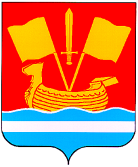 АДМИНИСТРАЦИЯ КИРОВСКОГО МУНИЦИПАЛЬНОГО РАЙОНА ЛЕНИНГРАДСКОЙ ОБЛАСТИП О С Т А Н О В Л Е Н И Еот 18 апреля 2019 года № 422Об утверждении  сроков действия договоров на установку и эксплуатацию рекламных конструкций на территории Кировского муниципального района Ленинградской областиВ соответствии со ст. 15 Федерального закона от 06.10.2003 № 131-ФЗ «Об общих принципах организации местного самоуправления в Российской Федерации», ст.19 Федерального закона от 13.03.2006 № 38-ФЗ «О рекламе», Постановлением Правительства Ленинградской области от 20.03.2014 № 69 «О мерах по реализации Федерального закона «О рекламе», в целях оптимизации рекламного и информационного пространства:1. Утвердить сроки действия договоров на установку и эксплуатацию рекламных конструкций на земельном участке, здании или ином недвижимом имуществе, находящемся в государственной или муниципальной собственности, а также на земельном участке, государственная собственность на который не разграничена, на территории Кировского муниципального района Ленинградской области в зависимости от типов и видов рекламных конструкций и применяемых технологий демонстрации рекламы:- для рекламных конструкций с площадью рекламных полей до 18 кв.м. – 5 лет;- для рекламных конструкций с площадью рекламных полей от 18 кв.м. до 72 кв.м. – 7 лет;- для рекламных конструкций с площадью рекламных полей от 72 кв.м. и более – 10 лет;2. Контроль за исполнением постановления возложить на заместителя главы администрации по экономике.3. Постановление вступает в силу после официального опубликования.Первый заместитель главы администрации                                                                        А.В.Кольцов